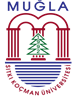 MUĞLA SITKI KOÇMAN ÜNİVERSİTESİEĞİTİM BİLİMLERİ ENSTİTÜSÜTEZ KONUSU ÖNERİ FORMU (YÜKSEK LİSANS)Gönderen				: ……………………………………………………………Anabilim Dalı					: ……………………………………………………………Bilim DalıÖğrencinin Adı Soyadı		   	: ……………………………………………………………Öğrenci No.             	    	   	: ……………... Öğrencinin Durumu		    	: 35. Madde    33. Madde/ÖYP    50. Madde    EABD Programa Başladığı Yıl ve Dönemi           	: 20.…. / 20.….. Ders Yılı ……………. DönemiÖĞRENCİ VE DANIŞMAN TARAFINDAN DOLDURULACAKTIRBİLİM DALI TARAFINDAN DOLDURULACAKTIRAdı soyadı yukarıda verilen , …………….................……………………………….. Bilim Dalı yüksek lisans programı öğrencisinin tez konusu önerisinin Eğitim Bilimleri Enstitüsü Yönetim Kurulu’nda görüşülmek üzere gereğini arz ederim. Tarih								Bilim Dalı Başkanı İmzasıEKLER: 1.Bilim Dalı Kurul Kararı Özeti 2. Etik Kurul Kararı (Enstitümüz için Zorunludur)3. Tez önerisi, tez önerisi sunumu yapıldıktan sonra Etik Kurul onayı alınmalı ve EBE’ye teslim edilmelidir.Tez BaşlığıTez Başlığı (İngilizce Adı)Danışmanın Ünvanı, Adı SoyadıİmzaÖğrencinin Adı SoyadıİmzaBİLİM DALI KURULU KARARITarih:Karar No: